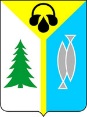 АДМИНИСТРАЦИЯ ГОРОДА НИЖНЕВАРТОВСКАПОСТАНОВЛЕНИЕот 29 ноября 2019 г. №955ОБ УТВЕРЖДЕНИИ МЕРОПРИЯТИЙ ПО УЛУЧШЕНИЮ УСЛОВИЙИ ОХРАНЫ ТРУДА В ГОРОДЕ НИЖНЕВАРТОВСКЕ НА 2020 - 2022 ГОДЫ(с изменениями от 26.02.2021 №158)В целях реализации государственной политики в области охраны труда на территории города Нижневартовска, руководствуясь разделом X Трудового кодекса Российской Федерации, Законом Ханты-Мансийского автономного округа - Югры от 27.05.2011 №57-оз "О наделении органов местного самоуправления муниципальных образований Ханты-Мансийского автономного округа - Югры отдельными государственными полномочиями в сфере трудовых отношений и государственного управления охраной труда":1. Утвердить мероприятия по улучшению условий и охраны труда               (далее - мероприятия) в городе Нижневартовске на 2020-2022 годы согласно приложению 1.2. Департаменту экономического развития администрации города                            (И.А. Багишева):2.1. Довести до сведения работодателей города утвержденные мероприятия.2.2. Представлять главе города информацию о ходе реализации мероприятий по итогам года в срок до 20 марта года, следующего за отчетным.3. Рекомендовать работодателям города:3.1. Выполнять мероприятия согласно приложению 1.3.2. Предусмотреть включение мероприятий в коллективные договоры.4. Муниципальному казенному учреждению «Управление капитального строительства города Нижневартовска» (И.П. Силецкий), муниципальному         казенному учреждению «Управление материально-технического обеспечения деятельности органов местного самоуправления города Нижневартовска»             (О.Е. Колган), муниципальному бюджетному учреждению «Управление         лесопаркового хозяйства города Нижневартовска» (А.Н. Малинин),                           муниципальному казенному учреждению «Нижневартовский   кадастровый центр» (В.И. Горохов), муниципальному казенному учреждению города               Нижневартовска «Управление по делам гражданской обороны и чрезвычайным     ситуациям» (В.Л. Татаренков),  муниципальному бюджетному учреждению «Управление по дорожному хозяйству и благоустройству города                            Нижневартовска» (В.Л. Проскуряков), муниципальному автономному                  учреждению города Нижневартовска «Молодежный центр» (Л.Г. Козлова),          департаменту образования администрации города (И.В. Святченко),                        департаменту по социальной политике администрации города                                      (И.О. Воликовская) ежеквартально, не позднее 10 числа месяца, следующего за отчетным периодом, представлять в департамент экономического развития             администрации города информацию о финансовых средствах бюджета города, направленных  на реализацию мероприятий, по форме согласно приложению 2.5. Департаменту общественных коммуникаций администрации города                  (С.В. Селиванова) обеспечить опубликование постановления в газете "Варта".6. Контроль за выполнением постановления возложить на заместителя главы города по экономике и финансам Д.А. Кощенко.Глава города 	 								 В.В. ТихоновПриложение 1 к постановлениюадминистрации городаот 29.11.2019 №955Мероприятия по улучшению условий и охраны трудав городе Нижневартовске на 2020-2022 годыПриложение 2 к постановлению администрации города от 29.11.2019 №955Информация о финансовых средствах бюджета города, направленных на реализацию мероприятий по улучшению условий и охраны труда,за ___ квартал 20__ года№п/пНаименование мероприятияСрокиисполненияИсточникифинансового обеспеченияОтветственные исполнителиI. Нормативное обеспечение охраны труда и совершенствование системы управления охраной трудаI. Нормативное обеспечение охраны труда и совершенствование системы управления охраной трудаI. Нормативное обеспечение охраны труда и совершенствование системы управления охраной трудаI. Нормативное обеспечение охраны труда и совершенствование системы управления охраной трудаI. Нормативное обеспечение охраны труда и совершенствование системы управления охраной труда1.1.Разработка проектов муниципальных правовых актов по вопросам охраны труда, регулирования социально-трудовых отношений в течение2020-2022 годов-департамент экономического развитияадминистрации города1.2.Разработка и утверждение мероприятий, направленных на улучшение условий и охраны труда в организациях городаежегодно-работодатели городаII. Организационное обеспечение в области охраны трудаII. Организационное обеспечение в области охраны трудаII. Организационное обеспечение в области охраны трудаII. Организационное обеспечение в области охраны трудаII. Организационное обеспечение в области охраны труда2.1.Обеспечение деятельности межведомственной комиссии по охране труда администрации городав течение2020-2022 годов-департамент экономического развитияадминистрации города2.2.Осуществление сбора и обработки информации о состоянии условий и охраны труда у работодателей города ежегодно-департамент экономического развитияадминистрации города2.3.Создание службы охраны труда или введение должности специалиста по охране труда в организациях городав течение2020-2022 годов-работодатели города2.4. Организация городских конкурсов в области охраны труда ежегодносубвенции, предоставляемые из бюджетаавтономного округадепартамент экономического развитияадминистрации города2.5.Участие в городских, окружных и всероссийских конкурсах по охране трудав течение2020-2022 годов-работодатели города2.6.Организация и участие в выставках по охране трудав течение2020-2022 годов-департамент экономического развитияадминистрации города 2.6.Организация и участие в выставках по охране трудав течение2020-2022 годов-работодатели города2.7.Организация и участие в мероприятиях, посвященных Всемирному дню охраны трудаежегодно,II квартал-департамент экономического развитияадминистрации города2.7.Организация и участие в мероприятиях, посвященных Всемирному дню охраны трудаежегодно,II квартал-работодатели города2.8.Организация и проведение городских семинаров              по охране трудав течение2020-2022 годов-департамент экономического развитияадминистрации города2.9.Осуществление ведомственного контроля за соблюдением трудового законодательства и иных нормативных правовых актов, содержащих нормы трудового права        в области охраны труда, в муниципальных организациях в соответствии с утвержденнымпланом-департамент экономического развитияадминистрации городаIII. Профилактика производственного травматизма и профессиональной заболеваемостиIII. Профилактика производственного травматизма и профессиональной заболеваемостиIII. Профилактика производственного травматизма и профессиональной заболеваемостиIII. Профилактика производственного травматизма и профессиональной заболеваемостиIII. Профилактика производственного травматизма и профессиональной заболеваемости3.1.Реализация мероприятий по улучшению условий труда, в том числе разработанных по результатам проведения специальной оценки условий трудав течение2020-2022 годовсредстваработодателей городаработодатели города3.1.Реализация мероприятий по улучшению условий труда, в том числе разработанных по результатам проведения специальной оценки условий трудав течение2020-2022 годовбюджет городамуниципальные учреждения3.2.Проведение специальной оценки условий трудав течение2020-2022 годовсредстваработодателей городаработодатели города3.2.Проведение специальной оценки условий трудав течение2020-2022 годовбюджет городамуниципальные учреждения3.3.Проведение предварительных и периодических медицинских осмотровв течение2020-2022 годовсредстваработодателей городаработодатели города3.3.Проведение предварительных и периодических медицинских осмотровв течение2020-2022 годовбюджет городамуниципальные учреждения3.4.Приобретение сертифицированных средств индивидуальной защиты, а также смывающих и (или) обезвреживающих средств в соответствии с установленными нормамив течение2020-2022 годовбюджет городамуниципальные учреждения3.5.Проведение обучения по охране труда в аккредитованных обучающих организацияхв течение2020-2022 годовсредстваработодателей городаработодатели города3.5.Проведение обучения по охране труда в аккредитованных обучающих организацияхв течение2020-2022 годовбюджет городамуниципальные учреждения3.6.Создание совместных комитетов (комиссий) по охране трудав течение2020-2022 годов-работодатели города3.7.Участие в работе комиссий по расследованию несчастных случаев на производстве: групповых, тяжелых и со смертельным исходомв течение2020-2022 годов-департамент экономического развитияадминистрации города3.8.Проведение разъяснительной работы с организациями города по вопросу финансирования предупредительных мер по сокращению производственного травматизма и профессиональных заболеваний работников за счет страховых взносов на обязательное социальное страхование от несчастных случаев на производстве           и профессиональных заболеванийв течение2020-2022 годов-департамент экономического развитияадминистрации городаIV. Информационное обеспечение управления охраной труда, пропаганда охраны трудаIV. Информационное обеспечение управления охраной труда, пропаганда охраны трудаIV. Информационное обеспечение управления охраной труда, пропаганда охраны трудаIV. Информационное обеспечение управления охраной труда, пропаганда охраны трудаIV. Информационное обеспечение управления охраной труда, пропаганда охраны труда4.1.Проведение анализа состояния условий и охраны труда в организациях, осуществляющих деятельность на территории города, в том числе по вопросам обучения по охране труда, проведения специальной оценки условий трудаежегодно,I квартал-департамент экономического развитияадминистрации города4.2.Проведение анализа производственного травматизма в организациях городаежегодно,II квартал-департамент экономического развитияадминистрации города4.3.Размещение в средствах массовой информации                    и на официальном сайте органов местного самоуправления города Нижневартовска информации, материалов по вопросам охраны трудав течение2020-2022 годовсубвенции, предоставляемые из бюджетаавтономного округадепартамент экономического развитияадминистрации города;департамент общественных коммуникаций администрации города4.4.Разработка и распространение методических пособий, информационных бюллетеней, брошюр, рекомендаций, памяток по вопросам охраны труда и социально-трудовых отношенийв течение2020-2022 годов-департамент экономического развитияадминистрации города4.5.Обобщение и распространение передового опыта организаций по внедрению современных систем управления охраной труда, технологий и оборудования, по улучшению условий труда работниковежеквартально-департамент экономического развитияадминистрации города4.6.Оказание консультационной помощи работодателям города по вопросам организации и обеспечения             безопасных условий и охраны трудав течение2020-2022 годов-департамент экономического развитияадминистрации города№ п/пНаименование мероприятияПлан на 20__ год(тыс. руб.)Квартал 20__ годаКвартал 20__ года№ п/пНаименование мероприятияПлан на 20__ год(тыс. руб.)план(тыс. руб.)факт(тыс. руб.)1.Всего на мероприятия по улучшению условий и охраны труда, в том числе:1.1.Реализация мероприятий по улучшению условий труда, в том числе разработанных по результатам проведения специальной оценки условий труда1.2.Проведение специальной оценки условий труда1.3.Проведение предварительных и периодических медицинских осмотров1.4.Приобретение сертифицированных средств индивидуальной защиты, а также смывающих и (или) обезвреживающих средств в соответствии           с установленными нормами1.5.Проведение обучения по охране труда               в аккредитованных обучающих организациях